Social Security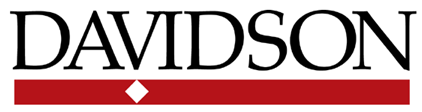 Employment VerificationThe purpose of this form is to verify that an international student has been offered on-campus employment at Davidson College, a requirement for applying for a Social Security Number.STUDENT INFORMATIONName:  __________________________________________________________________________________________				Last/Family name, First/Given nameEMPLOYMENT INFORMATIONEmployer Identification Number (EIN):  560529961On-campus employer:  ______________________________________________________________________________Name of student’s immediate supervisor:  _______________________________________________________________Nature of employment:  _____________________________________________________________________________					                        (ex. research assistant, office worker, tutor, etc.)Start date:  __________________________________ Number of hours/week:   ________________________________Supervisor’s signature:  _______________________________________  Date:  ________________________________Title:  _____________________________________________________  Phone:  _______________________________DESIGNATED SCHOOL OFFICIAL (DSO) CERTIFICATION This is to certify that the student named above is an international student attending Davidson College.  The student is enrolled full-time, is in good standing, and is maintaining her/his F-1 status.  Internal Revenue Code 6109 requires individuals to provide their correct taxpayer identification number to employers who must file information returns with the Internal Revenue Service.  The student will require a Social Security Number to facilitate the reporting of wages and the withholding of taxes by the employer.  The student is working or has been offered on-campus employment.__________________________________________________________________________________________________Designated School Official (DSO), Davidson College	            					Date		   	     Davidson College     *     International Student Office     *     Phone:  +1 704 894 2010     *     Fax:  +1 704 894 2120          First floor, Duke Hall      *      www.davidson.edu/international       *        P.O. Box 7184, Davidson, NC 28035